ПРАВИТЕЛЬСТВО ЕВРЕЙСКОЙ АВТОНОМНОЙ ОБЛАСТИПОСТАНОВЛЕНИЕот 26 декабря 2019 г. N 482-ппОБ УТВЕРЖДЕНИИ ПОРЯДКА ВОЗМЕЩЕНИЯ ЧАСТИ РАСХОДОВПОТРЕБЛЕННОЙ ЭЛЕКТРИЧЕСКОЙ И ТЕПЛОВОЙ ЭНЕРГИИ ОБЩЕСТВЕННЫМОБЪЕДИНЕНИЯМ ИНВАЛИДОВ И ВЕТЕРАНОВ БОЕВЫХ ДЕЙСТВИЙЕВРЕЙСКОЙ АВТОНОМНОЙ ОБЛАСТИВ соответствии с законом Еврейской автономной области от 27.06.2012 N 101-ОЗ "О дополнительных гарантиях ветеранам боевых действий, членам их семей и общественным объединениям инвалидов и ветеранов боевых действий" правительство Еврейской автономной областиПОСТАНОВЛЯЕТ:1. Утвердить прилагаемый Порядок возмещения части расходов потребленной электрической и тепловой энергии общественным объединениям инвалидов и ветеранов боевых действий Еврейской автономной области.2. Управлению по внутренней политике Еврейской автономной области осуществить возмещение части расходов потребленной в 2019 году электрической и тепловой энергии общественным объединениям инвалидов и ветеранов боевых действий Еврейской автономной области по сложившейся кредиторской задолженности.(п. 2 введен постановлением правительства ЕАО от 19.05.2020 N 162-пп)3. Настоящее постановление вступает в силу через 10 дней после дня его официального опубликования и распространяется на правоотношения, возникшие с 1 января 2020 года.Исполняющий обязанности первого заместителяпредседателя правительства областиД.Ф.БРАТЫНЕНКОУТВЕРЖДЕНпостановлением правительстваЕврейской автономной областиот 26.12.2019 N 482-ппПОРЯДОКВОЗМЕЩЕНИЯ ЧАСТИ РАСХОДОВ ПОТРЕБЛЕННОЙ ЭЛЕКТРИЧЕСКОЙИ ТЕПЛОВОЙ ЭНЕРГИИ ОБЩЕСТВЕННЫМ ОБЪЕДИНЕНИЯМ ИНВАЛИДОВИ ВЕТЕРАНОВ БОЕВЫХ ДЕЙСТВИЙ ЕВРЕЙСКОЙ АВТОНОМНОЙ ОБЛАСТИ1. Настоящий Порядок возмещения части расходов потребленной электрической и тепловой энергии общественным объединениям инвалидов и ветеранов боевых действий Еврейской автономной области (далее - Порядок) определяет механизм возмещения части расходов потребленной электрической и тепловой энергии общественным объединениям инвалидов и ветеранов боевых действий Еврейской автономной области (далее - общественные объединения).2. Возмещение части расходов потребленной электрической и тепловой энергии общественным объединениям осуществляется в размере, установленном законом Еврейской автономной области от 27.06.2012 N 101-ОЗ "О дополнительных гарантиях ветеранам боевых действий, членам их семей и общественным объединениям инвалидов и ветеранов боевых действий".3. Возмещение части расходов потребленной электрической и тепловой энергии общественным объединениям осуществляется в виде субсидии.4. Субсидия на возмещение части расходов потребленной электрической и тепловой энергии (далее - субсидия) предоставляется в рамках реализации мероприятий государственной программы Еврейской автономной области "Содействие развитию институтов и инициатив гражданского общества в Еврейской автономной области" на 2021 - 2025 годы, утвержденной постановлением правительства Еврейской автономной области от 11.12.2020 N 483-пп, в целях оказания поддержки деятельности общественных объединений.Сведения о субсидии размещаются на едином портале бюджетной системы Российской Федерации в информационно-телекоммуникационной сети "Интернет" не позднее 15-го рабочего дня, следующего за днем принятия закона Еврейской автономной области об областном бюджете на очередной финансовый год и на плановый период (закона Еврейской автономной области о внесении изменений в закон Еврейской автономной области об областном бюджете на текущий финансовый год и на плановый период).(в ред. постановления правительства ЕАО от 30.03.2023 N 152-пп)(п. 4 в ред. постановления правительства ЕАО от 22.12.2022 N 541-пп)5. Субсидия предоставляется аппаратом губернатора и правительства Еврейской автономной области (далее - уполномоченный орган) один раз в квартал.(п. 5 в ред. постановления правительства ЕАО от 22.12.2022 N 541-пп)6. Субсидия предоставляется общественному объединению, которое на 1-е число месяца, предшествующего месяцу подачи заявления о предоставлении субсидии:- не имеет неисполненной обязанности по уплате налогов, сборов, страховых взносов, пеней, штрафов, процентов, подлежащих уплате в соответствии с законодательством Российской Федерации о налогах и сборах, за исключением 2022 года, в котором указанная неисполненная обязанность не может превышать 300 тыс. рублей;- не находится в процессе реорганизации (за исключением реорганизации в форме присоединения к нему другого юридического лица), ликвидации, в отношении него не введена процедура банкротства, деятельность общественного объединения не приостановлена в порядке, установленном законодательством Российской Федерации;- не является иностранным юридическим лицом, в том числе местом регистрации которого является государство или территория, включенные в утверждаемый Министерством финансов Российской Федерации перечень государств и территорий, используемых для промежуточного (офшорного) владения активами в Российской Федерации (далее - офшорные компании), а также российским юридическим лицом, в уставном (складочном) капитале которого доля прямого или косвенного (через третьих лиц) участия офшорных компаний в совокупности превышает 25 процентов (если иное не предусмотрено законодательством Российской Федерации);(в ред. постановления правительства ЕАО от 30.03.2023 N 152-пп)- не является получателем средств из областного бюджета на основании иных нормативных правовых актов на цель, указанную в пункте 4 настоящего Порядка;- не находится в реестре недобросовестных поставщиков (подрядчиков, исполнителей) в связи с отказом от исполнения заключенных государственных (муниципальных) контрактов на поставку товаров, выполнение работ, оказание услуг по причине введения политических или экономических санкций иностранными государствами, совершающими недружественные действия в отношении Российской Федерации, граждан Российской Федерации или российских юридических лиц, и (или) введением иностранными государствами, государственными объединениями и (или) союзами и (или) государственными (межгосударственными) учреждениями иностранных государств или государственных объединений и (или) союзов мер ограничительного характера.(п. 6 в ред. постановления правительства ЕАО от 22.12.2022 N 541-пп)7. Предоставление субсидии общественному объединению осуществляется на основании соглашения о предоставлении субсидии (далее - соглашение), заключаемого с уполномоченным органом в соответствии с типовой формой, утвержденной приказом департамента финансов правительства Еврейской автономной области.(п. 7 в ред. постановления правительства ЕАО от 22.12.2022 N 541-пп)8. Субсидия предоставляется на основании следующих документов (сведений):(в ред. постановления правительства ЕАО от 22.12.2022 N 541-пп)а) заявления о предоставлении субсидии по форме, утвержденной приказом уполномоченного органа;б) документов, подтверждающих оплату потребленной электрической и тепловой энергии общественным объединением в период, за который производится предоставление субсидии;в) справки о размере занимаемой площади, с учетом которой производится оплата потребленной электрической и тепловой энергии (копии договора аренды с указанием площади арендуемого помещения);г) копии устава общественного объединения;д) сведений из Единого государственного реестра юридических лиц;е) сведений из налогового органа, подтверждающих отсутствие у общественного объединения неисполненной обязанности по уплате налогов, сборов, страховых взносов, пеней, штрафов, процентов, подлежащих уплате в соответствии с законодательством Российской Федерации о налогах и сборах, за исключением 2022 года, в котором указанная неисполненная обязанность не может превышать 300 тыс. рублей;(пп. "е" введен постановлением правительства ЕАО от 22.12.2022 N 541-пп)ж) справки, подписанной руководителем общественного объединения и главным бухгалтером (при наличии), подтверждающей, что общественное объединение не является иностранным юридическим лицом, а также российским юридическим лицом, в уставном (складочном) капитале которого доля участия иностранных юридических лиц, местом регистрации которых является государство или территория, включенные в утвержденный Министерством финансов Российской Федерации перечень государств и территорий, предоставляющих льготный налоговый режим налогообложения и (или) не предусматривающих раскрытия и предоставления информации при проведении финансовых операций (офшорные зоны), в совокупности превышает 50 процентов;(пп. "ж" введен постановлением правительства ЕАО от 22.12.2022 N 541-пп)з) справки, подписанной руководителем общественного объединения и главным бухгалтером (при наличии), подтверждающей, что общественное объединение не является получателем средств из областного бюджета на основании иных нормативных правовых актов Еврейской автономной области на цель, указанную в пункте 4 настоящего Порядка;(пп. "з" введен постановлением правительства ЕАО от 22.12.2022 N 541-пп)и) сведений из реестра недобросовестных поставщиков (подрядчиков, исполнителей).(пп. "и" введен постановлением правительства ЕАО от 22.12.2022 N 541-пп)9. Общественное объединение ежеквартально до 10 числа месяца, следующего за отчетным кварталом, представляет в уполномоченный орган документы, предусмотренные подпунктами "а" - "г", "ж", "з" пункта 8 настоящего Порядка.(в ред. постановления правительства ЕАО от 22.12.2022 N 541-пп)Ответственность за недостоверность представляемых документов, указанных в настоящем пункте, несет общественное объединение.(абзац введен постановлением правительства ЕАО от 22.12.2022 N 541-пп)Документы, представляемые в копиях, должны быть заверены в установленном порядке. Если копии не заверены, они представляются с приложением оригиналов и заверяются специалистом уполномоченного органа, принимающим документы, после проверки их соответствия оригиналам.10. Уполномоченный орган не вправе требовать от общественного объединения представления сведений, предусмотренных подпунктами "д", "е", "и" пункта 8 настоящего Порядка. Общественное объединение вправе представить указанные сведения по собственной инициативе.В случае если общественное объединение не представило сведения, предусмотренные подпунктами "д", "е", "и" пункта 8 настоящего Порядка, уполномоченный орган в порядке межведомственного информационного взаимодействия запрашивает их в соответствующих органах государственной власти.(п. 10 в ред. постановления правительства ЕАО от 22.12.2022 N 541-пп)11. Уполномоченный орган рассматривает поступившие документы (сведения) в течение 10 рабочих дней со дня их поступления и принимает решение о предоставлении субсидии или об отказе в предоставлении субсидии.В случае если в течение указанного срока в уполномоченный орган не поступили сведения, предусмотренные подпунктами "д", "е", "и" пункта 8 настоящего Порядка, запрашиваемые в порядке межведомственного информационного взаимодействия, принятие решения приостанавливается до их получения, но не более чем на 20 рабочих дней со дня получения от общественного объединения документов, предусмотренных пунктом 9 настоящего Порядка.(п. 11 в ред. постановления правительства ЕАО от 22.12.2022 N 541-пп)12. Уполномоченный орган в течение 5 рабочих дней со дня принятия решения об отказе в предоставлении субсидии письменно уведомляет об этом общественное объединение с указанием причины отказа.Основаниями для принятия решения об отказе в предоставлении субсидий являются:а) несоответствие представленных общественным объединением документов, предусмотренных пунктом 9 настоящего Порядка, требованиям, определенным настоящим Порядком, или непредставление (представление не в полном объеме) указанных документов;(пп. "а" в ред. постановления правительства ЕАО от 22.12.2022 N 541-пп)б) недостоверность представленной общественным объединением информации;в) несоответствие общественного объединения требованиям, предусмотренным пунктом 6 настоящего Порядка.13. Уполномоченный орган в течение 10 рабочих дней со дня принятия решения о предоставлении субсидии заключает с общественным объединением соглашение.(в ред. постановления правительства ЕАО от 22.12.2022 N 541-пп)14. Перечисление субсидии общественным объединениям осуществляется уполномоченным органом в течение 5 рабочих дней после принятия уполномоченным органом решения о предоставлении субсидии на расчетные или корреспондентские счета, открытые общественными объединениями в учреждениях Центрального банка Российской Федерации или кредитных организациях.15. Средства областного бюджета, выделенные на предоставление субсидии общественному объединению, носят целевой характер и не могут быть использованы на другие цели. В случае их использования не по целевому назначению они взыскиваются в порядке, установленном действующим законодательством.Общественное объединение в соответствии с законодательством Российской Федерации несет ответственность за нецелевое использование средств субсидии.Контроль за соблюдением условий и порядка предоставления субсидии осуществляется уполномоченным органом.(в ред. постановления правительства ЕАО от 30.03.2023 N 152-пп)16. Уполномоченный орган осуществляет проверку соблюдения порядка и условий предоставления субсидии, в том числе в части достижения результатов предоставления субсидии.Органы государственного финансового контроля осуществляют проверку соблюдения получателем субсидии порядка и условий предоставления субсидии в соответствии со статьями 268.1 и 269.2 Бюджетного кодекса Российской Федерации.Если в результате проверки выявлено несоблюдение общественным объединением порядка и условий предоставления субсидии, полученную сумму субсидии общественное объединение обязано добровольно вернуть в течение 30 календарных дней с момента выявления несоблюдения получателем субсидии порядка и условий предоставления субсидии в областной бюджет с указанием кодов бюджетной классификации и по реквизитам, указанным в платежных поручениях на поступление этих средств.При отказе общественного объединения от добровольного возврата указанных средств они взыскиваются уполномоченным органом в судебном порядке.(п. 16 в ред. постановления правительства ЕАО от 22.12.2022 N 541-пп)17. Предоставление субсидии общественному объединению осуществляется уполномоченным органом в пределах бюджетных ассигнований, предусмотренных на эти цели в текущем финансовом году в областном бюджете.В случае уменьшения уполномоченному органу как получателю бюджетных средств ранее доведенных лимитов бюджетных обязательств, приводящего к невозможности предоставления субсидии в размере, определенном в соглашении, в соглашение включается условие о согласовании новых условий соглашения или о расторжении соглашения при недостижении согласия по новым условиям.(абзац введен постановлением правительства ЕАО от 22.12.2022 N 541-пп)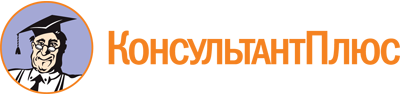 Постановление правительства ЕАО от 26.12.2019 N 482-пп
(ред. от 30.03.2023)
"Об утверждении Порядка возмещения части расходов потребленной электрической и тепловой энергии общественным объединениям инвалидов и ветеранов боевых действий Еврейской автономной области"Документ предоставлен КонсультантПлюс

www.consultant.ru

Дата сохранения: 20.06.2023
 Список изменяющих документов(в ред. постановлений правительства ЕАО от 19.05.2020 N 162-пп,от 22.12.2022 N 541-пп, от 30.03.2023 N 152-пп)Список изменяющих документов(в ред. постановлений правительства ЕАО от 22.12.2022 N 541-пп,от 30.03.2023 N 152-пп)